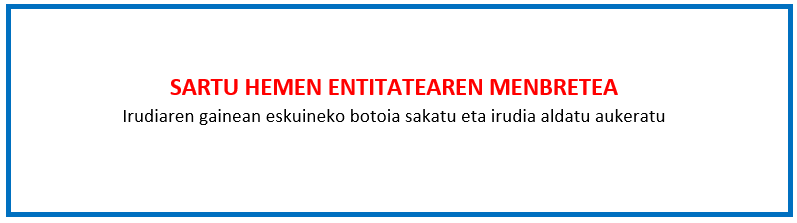 II.ERANSKINAKOSTUEN ADIERAZPENALekua eta data                                                                         ,  2024ko                                             (a)ren             a.Sinadura eta entitatearen zigilua :"Gipuzkoako enpresa ehunean eta ekosistema sozioekonomikoan enpleguaren kalitatea sustatzeko programa" 
2023ko deialdiaDeklaratzailea :Deklaratzailea :Deklaratzailea :NA  Kargua Entitatea  Entitatea  IFZ  Proiektuaren izena  Proiektuaren izena  Proiektuaren izena  Proiektuaren izena  ADIERAZTEN DUT proiektuan gauzatutako eta egotzitako kostuak ondokoak direla.EGINDAKO KOSTUA GUZTIRA(proiektuari egotzitakoa)
BARNE PERSONALA0,00KANPO PERSONALA 0,00HEDAPENA ETA KOMUNIKAZIOA0,00IKT TXERTAKETA 0,00BIDAIAK0,00KUDEAKETA GASTUAK (OROKORRAK eta ZEHARKAKOAK) 0,00BESTELAKOAK 0,00GUZTIRA0,00